附件1：ICS XXXXXXXCCS X XX目  次前  言	II引  言	III1	范围	42	规范性引用文件	43	术语和定义	44	基本规定	75	核算边界	76	核算流程	87	核算方法	98	活动数据	129	排放因子	1810	不确定性分析	1811	核算工作质量管理	1912	报告内容和格式	20附 录 A （资料性） 高速公路移动排放源分类	21附 录 B （资料性） 各车型能耗参考值	23附 录 C （资料性） 排放因子参数表	27附 录 D （资料性） 高速公路车辆能源类型分类统计表	28附 录 E （资料性） 不确定性量化方法	30附 录 F （资料性） 报告格式模版	31参 考 文 献	35前  言本文件按照GB/T 1.1-2020 《标准化工作导则 第1部分：标准化文件的结构和起草规则》的规定起草。本文件由广东省交通运输厅提出并组织实施。本文件由广东省交通运输标准化技术委员会（GD/TC 133）归口。本文件起草单位：广东省交通运输厅、广东省交通规划设计研究院集团股份有限公司、广东省交通运输规划研究中心、华南理工大学、广东联合电子服务股份有限公司。本文件主要起草人：XXX、XXX、XXX、XXX、XXX、XXX引  言为了进一步完善广东省交通运输行业碳排放监测和统计体系、建立健全高速公路运营期碳排放核算标准，广东省交通运输厅提出并组织编制了本文件。本文件旨在加强高速公路运营期移动源碳排放核算的科学性、规范性和可操作性，为建立方法科学、数据透明、格式一致、结果可比的高速公路运营期移动源排放清单提供指导。高速公路运营期移动源碳排放核算标准范围本文件规定了高速公路运营期移动源碳排放核算的基本规定、核算边界、核算流程、核算方法、活动数据、排放因子、不确定性分析、核算工作质量管理以及报告内容和格式等内容。本文件适用于高速公路的运营期移动源碳排放核算。规范性引用文件下列文件中的内容通过文中的规范性引用而构成本文件必不可少的条款。其中，注日期的引用文件，仅该日期对应的版本适用于本文件；不注明日期的引用文件，其最新版本（包括所有的修改单）适用于本文件。GB/T 4352 载货汽车运行燃料消耗量GB/T 4353 载客汽车运行燃料消耗量GB/T 18386 电动汽车能量消耗量和续驶里程试验方法GB/T 22757 轻型汽车能源消耗量标识GA/T 16.9-2012 道路交通管理信息代码 第9部分：机动车能源种类代码JT/T 489-2019 收费公路车辆通行费车型分类术语和定义下列术语和定义适用于本文件。
    高速公路运营期移动源  mobile source in operation period for expressway因在高速公路上通行而产生特定气体排放的移动排放源，即高速公路运营期间通行的机动车，但不包含非道路移动机械，如工程机械、农业机械、小型通用机械等。
    碳排放 carbon emission在特定时段内因能源活动产生的二氧化碳排放的总量（以质量单位计算）。[来源：GB/T 32150-2015，3.6，有修改]
    燃料燃烧碳排放 carbon emission from fuel combustion车用燃料在氧化燃烧过程中产生的二氧化碳排放。[来源：GB/T 32150-2015，3.7，有修改]
    电力消费产生的间接碳排放 indirect carbon emission from electricity consumption车辆运行过程中消耗电力所对应的电力生产环节产生的二氧化碳排放，该部分碳排放实际发生在电力生产端。[来源：GB/T 32150-2015，3.9，有修改]
    高速公路运营期核算边界 accounting boundary in operation period for expressway高速公路运营管理企业在高速公路运营期内所服务的道路移动源（机动车）通行时因能源消耗产生相关碳排放的范围。
    活动数据 activity data导致碳排放的移动源运行活动的能源消耗量表征值，例如燃料的燃烧消耗量、电能的消耗量等。[来源：GB/T 32150-2015，3.12，有修改]
    运行能源消耗量 energy consumption in operation机动车在实际特定工况下运行时每百公里能耗量。（如无特别说明，本标准中的特定工况指高速公路）[来源：GB/T 4352-2022，3.1，有修改]
    基准能源消耗量 basic energy consumption按以整备质量（空载）行驶时每百公里能耗量。[来源：GB/T 4352-2022，3.2，有修改]
    能源消耗量道路修正系数 energy consumption correction coefficient of road汽车运行在某类高速公路上的能源消耗量与在一类高速公路上（其他运行条件相同）的能源消耗量的比值。[来源：GB/T 4352-2022，3.5，有修改]
    能源消耗量气温修正系数 energy consumption correction coefficient of temperature汽车运行在某平均气温区间时的燃料消耗量与平均气温区间为（含）时（其他运行条件相同）的能源消耗量的比值。[来源：GB/T 4352-2022，3.6，有修改]
    能源消耗量速度修正系数 energy consumption correction coefficient of speed汽车在某平均速度时的能源消耗量与平均时速为时（其他运行条件相同）的能源消耗量的比值。[来源：GB/T 4352-2022，3.7，有修改]
    二氧化碳排放因子 emission factor与能源活动数据相对应，用于表征单位能源消耗活动水平的二氧化碳排放量转化系数。[来源：GB/T 32150-2015，3.13，有修改]基本规定高速公路运营期高速公路运营期指的是高速公路建成后，为公众提供运输服务的阶段。高速公路施工养护等特殊情况下仍提供通行服务的阶段均属于高速公路运营期。核算对象高速公路运营期移动源碳排放的核算对象是高速公路运营管理企业。移动排放源分类高速公路运营期移动源碳排放核算应确定移动排放源的分类分级体系。移动排放源一级分类符合JT/T 489-2019的要求，根据收费公路的车型分类划分为1~4类客车和1~6类货车。移动排放源二级分类符合GA/T 16.9-2012的要求，能源类型分为汽油、柴油、电、天然气、太阳能、混合动力、其他等。上述分类分级体系详见附录A。移动源碳排放量核算统计4.4.1 高速公路运营期移动源碳排放核算应根据不同时空分辨率的需求，分区域分车型按特定期限进行核算，并应将各区域各车型碳排放量的核算结果进行统计求和。4.4.2 移动源碳排放量包括燃料燃烧碳排放和电力消费产生的间接碳排放，核算报告中需包括碳排放总量、燃料燃烧碳排放量、电力消费产生的间接碳排放量三项统计指标。核算边界 概述高速公路运营期移动源的核算边界划定按照高速公路运营服务范围、移动源运行活动数据可得性进行确定。核算的气体类型为二氧化碳（化学式为）。核算区间高速公路运营期移动源碳排放的核算边界指高速公路运营管理公司所运营的高速公路服务范围内机动车通行产生的二氧化碳排放量，其根据高速公路服务范围划分为主线核算区间、收费站核算区间和服务区核算区间。核算边界由多个核算区间组成，核算边界内的碳排放等于各核算区间的碳排放量之和。高速公路运营期移动源碳排放核算区间的分类定义按表1要求。表 1 高速公路运营期移动源碳排放核算区间报告期核算报告的时间范围为高速公路连续运营的一定时间，报告期应按行业主管部门的要求执行。核算流程核算主体进行碳排放核算的流程按照图 1要求。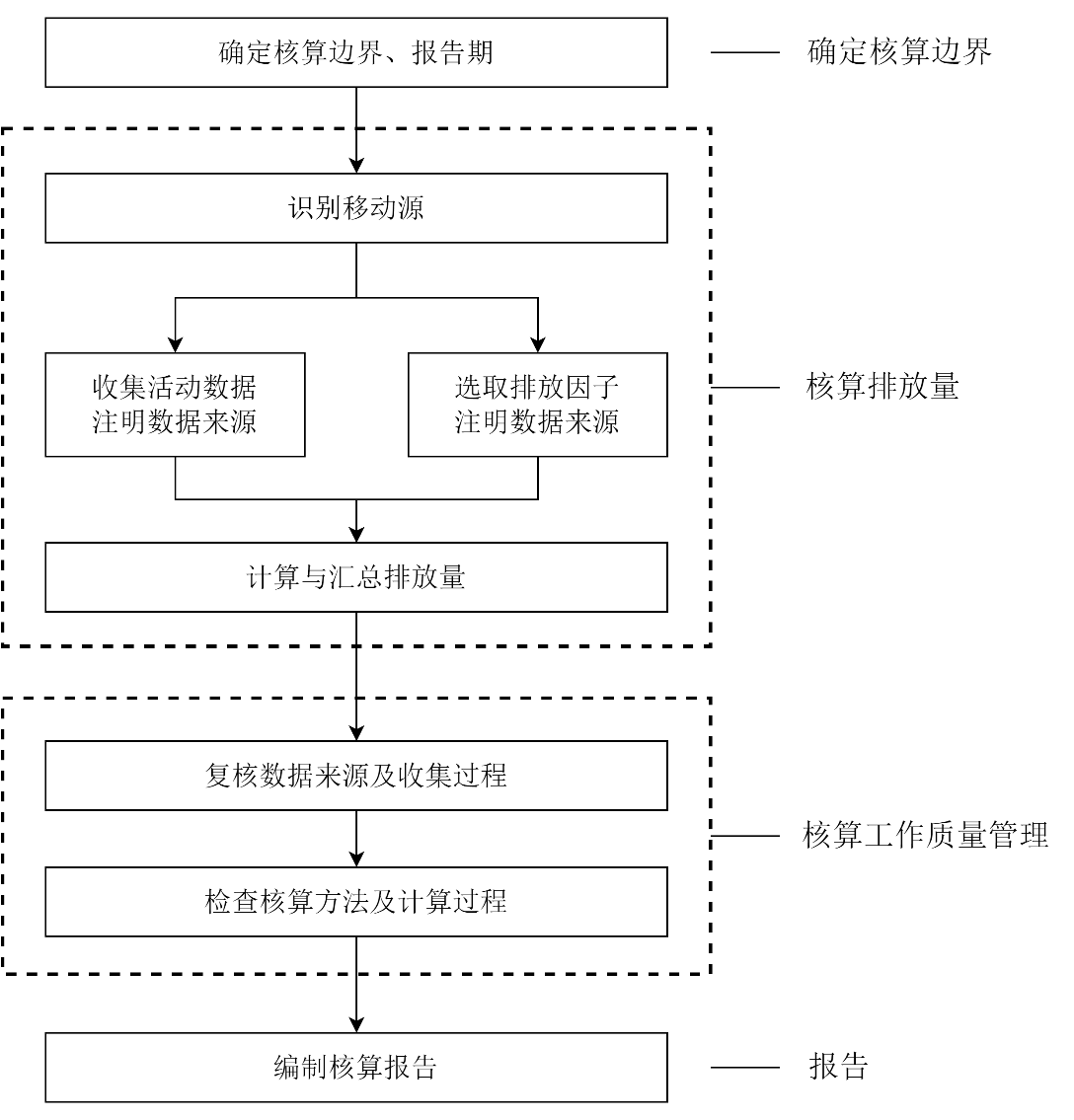 图 1 核算流程核算方法概述高速公路运营期移动源碳排放核算采用基于能耗的排放因子法。采用排放因子法计算时，碳排放量为能源活动数据与二氧化碳排放因子的乘积，按公式(1)计算。			 (1)式中：——二氧化碳排放量，单位为吨二氧化碳（tCO2）；——二氧化碳排放活动数据，单位根据具体排放源确定；——二氧化碳排放因子，单位与车辆能源消耗活动数据的单位相匹配。核算边界移动源碳排放总量高速公路运营期移动源碳排放总量等于核算边界内所有核算区间移动源碳排放量之和，按公式(2)计算。			 (2)式中：——核算边界内所有核算区间的二氧化碳排放总量，单位为吨二氧化碳（tCO2）；——通过区间r的机动车二氧化碳排放量，单位为吨二氧化碳（tCO2）。核算区间r的移动源碳排放量高速公路各核算区间移动源的碳排放量包括燃料燃烧碳排放量和电力消费产生的间接碳排放量。核算区间的移动源二氧化碳排放量按公式(3)计算。			 (3)式中：——化石燃料车型使用燃料燃烧驱动产生的二氧化碳排放量，单位为吨二氧化碳(tCO2)，按公式(4)计算；——电动车型使用电力驱动产生的间接二氧化碳排放量，单位为吨二氧化碳(tCO2)，按公式(5)计算。燃料燃烧碳排放量是移动源中化石燃料车型使用燃料燃烧驱动产生的二氧化碳排放量之和，燃料燃烧碳排放量按公式(4)计算。			 (4)式中：——第i类车型使用第j种化石燃料行驶在区间r的二氧化碳排放量，单位为吨二氧化碳(tCO2)，按公式(6)计算；——车型类别；——化石燃料类型。电力消费产生的间接二氧化碳是移动源中电动车型使用电力驱动产生的间接二氧化碳排放量之和，电力消费产生的间接碳排放量按公式(5)计算。			 (5)式中：——第i类车型使用电力e驱动行驶在区间r上的间接二氧化碳排放量，单位为吨二氧化碳(tCO2)，按公式(10)计算；——车型类别。单一燃料车型碳排放计算第i类车型使用第j种化石燃料行驶在区间r的二氧化碳排放量按公式(6)计算。			 (6)式中：——第i类车型使用第j种化石燃料行驶在区间r的活动数据，单位为吉焦（GJ）；—第j种化石燃料的二氧化碳排放因子，单位为吨二氧化碳每吉焦（tCO2/GJ）。第i类车型使用第j种化石燃料行驶在区间r的活动水平按公式(7)计算。			 (7)式中：——第j种化石燃料的平均低位发热量，对固体或液体燃料，单位为吉焦每吨（GJ/t）;对气体燃料，单位为吉焦每万标立方米（GJ/104Nm3）；——第i类车型使用第j种化石燃料行驶在区间r的燃料消耗量，对固体或液体燃料，单位为吨（t）；对气体燃料，单位为万标立方米（×104Nm3）。第i类车型使用第j种化石燃料行驶在区间r的燃料消耗量按公式(8)计算。			 (8)式中：——第i类车型使用第j种化石燃料行驶在区间r的单车百公里能耗值，单位为升每百公里（L/100km）；——区间车辆行驶里程，单位为千米（km）；——使用第j种化石燃料通过区间r的第i类车型的数量，单位为辆；——第j种化石燃料的密度，单位为千克每立方米（kg/m3）；——单位换算系数。使用第j种化石燃料通过区间r的第i类车型的数量按公式(9)计算。			 (9)式中：——通过区间r的第i类车型的数量，单位为辆；——第i类车型中使用第j种化石燃料的比例。纯电动车型碳排放计算第i类车型使用电力e驱动行驶在区间r上的间接二氧化碳排放量按公式(10)计算。			 (10)式中：——第i类车型使用电力e驱动行驶在区间r的活动数据（即消耗电量），单位为兆瓦时（MWh）；——区域电网平均二氧化碳排放因子，单位为吨二氧化碳每兆瓦时（tCO2/MWh）。第i类车型使用电力e驱动行驶在区间r的活动水平按公式(11)计算。			 (11)式中：——第i类车型使用电力驱动行驶在区间r上的百公里耗电量，单位为千瓦时每百公里（kWh/100km）；——区间车辆行驶里程，单位为千米（km）；——使用电力e驱动方式通过区间r的第i类车型的数量，单位为辆；——单位换算系数。使用电力e驱动方式通过区间r的第i类车型的数量按公式(12)计算。			 (12)式中：——通过区间r的第i类车型的数量，单位为辆；——第i类车型中使用电力e驱动方式的比例。其他车型碳排放计算其他车型的二氧化碳排放量核算方法按表2要求。表 2 其他车型二氧化碳排放量核算方法活动数据概述高速公路运营期移动源碳排放核算所需的活动数据存在多种来源，规定相关获取途径如下：车辆运行能耗量由基准能耗修正得到；高速公路运营数据在满足核算标准要求的前提下由公路运营主管部门指定的数据运营方提供并维护，数据运营方可根据技术发展提供更准确多元的数据资源用于移动源碳排放核算；各车型的基准能耗、能源类型构成等数据及获取方式，按定期更新机制予以补充；道路条件及气温条件等必要数据按核算方法要求自行获取并提供来源说明。车辆运行能源消耗量基准能源消耗量取值对于使用汽油或柴油作为单一燃料的车型，客车基准能耗按照GB/T 4353规定的方法得出；货车基准能耗按照GB/T 4352规定的方法得出。对于纯电动汽车，基准能耗按照GB/T 18386 测定的能源消耗量型式认证值得出。对于其他车型，基准能耗按照GB 22757 规定的方法得出。在各车型能源消耗量数据无法按上述方法获取的情况下，参考本文件附录B。化石燃料车型运行能源消耗量从道路条件、气温、速度、货车载重等方面对基准能源消耗量进行修正得到运行能源消耗量。第i类车型使用第j种化石燃料的运行能源消耗量按公式(13)计算。			 (13)式中：——第i类车型使用第j种化石燃料的百公里运行能耗量，单位为升每百公里（L/100km）；——第i类车型使用第j种化石燃料的百公里基准能耗量，单位为升每百公里（L/100km）；——第i类车型（仅限1~6类货车）使用第j种化石燃料的单位载质量变化燃料消耗量，单位为升每吨百公里，取值按附录B 表B.2； ——第i类车型（仅限1~6类货车）使用第j种化石燃料的载质量变化值，单位为吨（t）； ——能源消耗量道路修正系数；——能源消耗量气温修正系数；——能源消耗量速度修正系数；——其他影响因素的修正系数，无其他影响因素时。纯电动车型运行能源消耗量从道路条件、气温、速度、货车载重等方面对基准能源消耗量进行修正得到运行能源消耗量。第i类车型使用电力驱动e的运行电能消耗量应按公式(14)计算：			 (14)式中：——第i类车型使用电力驱动e的百公里运行能耗，单位为千瓦时每百公里（kWh/100km）；——第i类车型使用电力驱动e的百公里基准能耗，单位为千瓦时每百公里（kWh/100km）；——第i类车型（仅限1~6类货车）使用电力驱动e的单位载质量变化电能消耗量，单位为千瓦时每吨百公里，取值按附录B 表B.2及表B.5进行能耗折算；——第i类车型（仅限1~6类货车）使用电力驱动e的载质量变化值，单位为吨（t）； ——能源消耗量道路修正系数；——能源消耗量气温修正系数；——能源消耗量速度修正系数；——其他影响因素的修正系数，无其他影响因素时。运行条件及修正系数运行能源消耗量道路修正系数（）的取值按表3要求。表 3 道路条件及运行能源消耗量道路修正系数运行能源消耗量气温修正系数（）的取值按表4要求。表 4 气温条件及运行能源消耗量气温修正系数化石燃料车型的运行能源消耗量速度修正系数（）的取值按表5要求。表 5 化石燃料车型速度状态及运行能源消耗量速度修正系数纯电动车型的运行能源消耗量速度修正系数（）的取值按表6要求。表 6 纯电动车型速度状态及运行能源消耗量速度修正系数需借助高速公路运营数据获得的活动数据高速公路运营期交通活动数据来源是高速公路运营数据，主要包括高速公路联网收费系统采集的基础数据及相关统计数据。需借助高速公路运营数据获得的活动数据有：区间交通流量、区间车辆行驶里程和区间平均速度。区间交通流量区间交通流量的数据按表 7要求。表 7 区间交通流量区间车辆行驶里程区间车辆行驶里程的数据按表 8要求。表 8 区间车辆行驶里程区间平均速度区间平均速度的数据按表 9要求。表 9 区间平均速度货车载质量变化值货车载质量变化值按表 10要求。表 10 货车载质量变化值需定期更新的活动数据本文件对无法从高速公路运营数据中获得的必要数据和参数进行定期更新。需定期更新的活动数据包括：各车型基准能源消耗量和能源类型构成。各车型基准能源消耗量各车型基准能源消耗量的数据按表 11要求。表 11 基准能源消耗量能源类型构成能源类型构成的数据按表 12要求。表 12 能源类型构成其他必要数据本文件的核算方法还需要用到的必要数据包括：道路条件（类别）、气温条件。道路条件道路条件的数据按表 13要求。表 13 道路条件气温条件气温条件的数据按表 14要求。表 14 气温条件排放因子化石燃料二氧化碳排放因子使用第种化石燃料驱动的机动车单位能耗二氧化碳排放因子按公式(15)计算。主要化石燃料品种的单位发热量、含碳量、碳氧化率等参数按附录C 表C.1。 (15)式中：——第种化石燃料的单位能耗二氧化碳排放因子，单位为吨二氧化碳每吉焦（tCO2/GJ）；——第种化石燃料的单位热值含碳量，单位为吨碳每吉焦（tC/GJ）；——第种化石燃料的碳氧化率，以%表示；——二氧化碳与碳的分子量之比。电力二氧化碳排放因子电力二氧化碳排放因子应根据机动车电力消费所属的电网及全国电网划分情况进行确定并保持更新。选用相关主管部门公布的最近年份相应区域电网平均二氧化碳因子进行计算，并说明来源。不确定性分析在获取活动水平数据和相关参数时可能存在不确定性，对活动水平数据和相关参数的不确定性以及降低不确定性的相关措施应进行说明。不确定性产生的原因一般包括以下方面：缺乏完整性：由于排放机理未被识别，无法获得监测结果及相关数据；数据缺失：在现有条件下无法获得或者难以获得相关数据，因而使用替代数据或其他估算、经验数据；数据缺乏代表性：获得的排放因子等参数与实际运行状态相差较大。测量误差：相关参数在测量时存在误差。不确定性量化分析方法参考附录E。核算工作质量管理应加强二氧化碳核算工作质量管理，建立相应的碳排放信息管理体系，包括但不限于：建立二氧化碳排放核算和报告的规章制度，包括负责机构和人员、以及相应的职责和权限。建立健全二氧化碳信息管理程序文件，文件应至少包括文件和记录管理程序、二氧化碳排放核算和报告程序以及数据质量管理程序；为了保证效率和完整性，应该相关数据质量管理方案整合到已有的管理体系中，并按照表 15中的措施开展数据质量管理工作。建立二氧化碳排放报告内部审核制度。定期对二氧化碳排放数据进行交叉校验，对可能产生的数据误差风险进行识别，并提出相应的解决方案。表 15 核算工作质量管理方案报告内容和格式概述核算报告应参照附录F的格式进行编制。核算对象基本信息基本信息应包括核算对象名称、单位性质、统一社会信用代码、法定代表人、联系人姓名及联系方式。核算边界说明核算报告应对高速公路运营期移动源核算边界、排放源以及报告期进行说明。移动源二氧化碳排放量核算报告应根据行业主管部门要求按一定时间频率（年度、季度或月度）报告运营期移动源二氧化碳排放总量，并按照主线核算区间、收费站核算区间、服务区核算区间分别报告燃料燃烧直接碳排放量、电力消费产生的间接碳排放量。活动数据及其来源活动数据应包括在报告期内参与碳排放核算的各核算区间分车型交通量、区间车辆行驶里程、区间平均速度、道路条件、气温条件；各类车型的基准能源消耗量。报告中应说明这些相关活动数据的来源。排放因子及其来源排放因子数据应包括在报告期内使用的燃料二氧化碳排放因子及其计算参数、区域电网电力二氧化碳排放因子等。报告中应说明这些排放因子相关数据的来源。其他需要说明的情况其他需要说明的情况包括核算结果不确定性说明；报告内容符合标准要求的情况说明；核算对象在高速公路运营期移动源碳排放管控方面的工作情况，例如拥堵治理、优化收费效率等内容。附 录 A
（资料性）
高速公路移动排放源分类高速公路移动源分级分类体系分别从车辆类型、能源类型两方面进行分级分类，共分两个级别：一级分类和二级分类。高速公路客车车型分类按表 A.1要求；高速公路货车车型分类按表 A.2要求；燃料（能源）类型按表 A.3要求。表 A.1 高速公路客车车型分类表 A.2 高速公路货车车型分类表 A.3 燃料（能源）种类及代码附 录 B
（资料性）
各车型能耗参考值B.1 各车型百公里基准能耗高速公路各车型百公里基准能耗参考值按表 B.1要求。表 B.1 各车型百公里基准能耗参考值B.2 载货汽车单位载质量变化燃料消耗量高速公路载货汽车单位载质量变化燃料消耗量参考值按表 B.2要求。电动汽车的单位载质量变化电能消耗量根据表B.2要求，按照B.3所述方法进行折算得到。表 B.2 载货汽车单位载质量变化燃料消耗量参考值B.3 电动汽车能耗折算方法按照GB/T 37340-2019 《电动汽车能耗折算方法》中5.1 简单折算法计算电能的当量燃料消耗量，经变换得到由燃料消耗量换算车辆电能消耗量的方法，如公式（B.1）所示。			 (B.1)式中：——车辆的电能消耗量，单位为千瓦时每百公里（kWh/100km），数值圆整（四舍五入）至小数点后两位；——当量燃料消耗量，单位为升每百公里（L/100km），数值圆整（四舍五入）至小数点后两位；——燃料的能量因子，单位为升每千瓦时（L/kWh），数值圆整（四舍五入）至小数点后四位，汽油的能量因子为0.1161 L/kWh，柴油的能量因子是0.1042 L/kWh。附 录 C
（资料性）
排放因子参数表C.1 化石燃料燃烧二氧化碳排放因子移动源的化石燃料燃烧二氧化碳排放因子所需相应计算参数按表C.1要求，计算结果保留两位小数。表C.1 移动排放源的化石燃料燃烧排放因子及计算参数缺省值C.2 电力二氧化碳排放因子电力二氧化碳排放因子按表C.2要求。表C.2电力二氧化碳排放因子附 录 D
（资料性）
高速公路车辆能源类型分类统计表高速公路车辆能源类型构成比例参考值按表D.1要求。表 D.1 能源类型分类比例统计表（参考）附 录 E
（资料性）
不确定性量化方法对于核算总碳排放量，总的不确定性主要通过单个参数的不确定性累加得到。通过单个参数的不确定性得到总的不确定性主要有两种方法：一是使用误差传播定律，二是使用蒙特卡罗或类似的技术，蒙特卡罗主要适用于模型方法，在此重点介绍误差传播定律法。对于排放主体碳排放主要应用两个误差传播公式，一是加减运算的误差传播公式，二是乘除运算的误差传播公式。当某一估计值为n个估计值之和或差时，该估计值的不确定性采用下式计算：			（E.1）式中：——总的不确定性（%）；——n个相加减的估计值的不确定性（%）；——n个相加减的估计值。当某一估计值为n个估计值之积时，该估计值的不确定性采取下式计算：			（E.2）式中：——总的不确定性（%）；——n个相乘的估计值的不确定性（%）；——n个相乘的估计值。附 录 F
（资料性）
报告格式模版报告编号：              XX高速公路运营期移动源碳排放核算报告编制单位（盖章）：报告期：编制日期：    年  月  日目 录前 言（主要概述高速公路运营期移动源碳排放核算报告的编制背景、组织情况及完成情况）本报告核算了XX（路段区间）XX（报告期）移动源二氧化碳排放量，并填写了相关数据表格。现将有关情况报告如下：一、核算对象基本情况核算对象基本信息应包括核算对象名称、单位性质、统一社会信用代码、法定代表人、联系人姓名及联系方式。表F.1 核算对象基本信息二、核算边界说明主要包括运营期移动源核算边界、排放源以及报告期的说明。三、移动源二氧化碳排放按报告期统计高速公路运营期移动源二氧化碳排放总量，并按照表F.2报告各类核算区间的燃料燃烧碳排放量、电力消费产生的间接碳排放量以及总量。表F.2 移动源二氧化碳排放总量报告四、活动数据及来源说明报告在报告期内参与碳排放核算各核算区间里程、各车型交通量、各类车用能源的消耗量，并说明这些数据的来源。（一）核算区间相关数据按表F.3填报核算区间的各项数据，并说明数据来源。表F.3 核算区间数据明细表（二）移动源相关数据按表F.4填报各车型选用的基准能源消耗量（百公里能耗），并说明数据来源表F.4 各车型基准能源消耗量（百公里能耗）五、排放因子数据及来源说明应按表F.5、表F.6要求报告在报告期内使用的燃料二氧化碳排放因子及其计算参数、区域电网电力二氧化碳排放因子等数据，并说明这些数据的来源。表F.5 车用化石燃料相关参数表F.6 区域电网电力二氧化碳排放因子六、其他需要说明的情况其他需要说明的情况包括核算结果不确定性说明；报告内容符合标准要求的情况说明；核算对象在高速公路运营期移动源碳排放管控方面的工作情况，例如拥堵治理、优化收费效率等内容。    年  月  日       参 考 文 献GB/T 4352-2022 载货汽车运行燃料消耗量GB/T 4353-2022 载客汽车运行燃料消耗量GB/T 21393-2008 公路运输能源消耗统计及分析方法GB/T 32150-2015工业企业温室气体排放核算和报告通则GB/T 36980-2018 电动汽车能量消耗率限值GB/T 37099-2018 绿色物流指标构成与核算方法GB/T 37340-2019 电动汽车能耗折算方法JT/T 489-2019 收费公路车辆通行费车型分类《陆上交通运输企业温室气体排放核算方法与报告指南》（发改办气候〔2015〕1722号）《2021年电力二氧化碳排放因子》（生态环境部 国家统计局 公告 2024年 第12号）核算区间区间定义主线核算区间高速公路两立交之间的通行范围收费站核算区间从高速公路主线节点经过收费站到地方道路节点之间的通行范围服务区核算区间从高速公路服务区入口匝道起点经过服务区到出口匝道终点的通行范围（按服务区进出主通道路径进行测量）其他车型所含燃料种类核算方法混合动力类汽油或柴油、电能高速公路工况下混合动力车通常使用汽油或柴油等单一化石燃料提供动力，按7.4 公式(6)~(9)计算，。清洁能源类氢能、太阳能等按7.5 公式(10)计算，其中二氧化碳排放因子为零。道路类别高速公路一类平原、微丘地形1.00二类山岭、重丘地形1.10平均气温（）摄氏度（℃）1.061.031.000.98区间平均速度（），单位为千米每小时（km/h）1.301.151.000.900.790.730.851.04区间平均速度（），单位为千米每小时（km/h）1.611.331.100.930.800.811.051.35名称区间交通量符号单位数量单位，辆描述通过区间的车型的数量数据来源高速公路门架数据其他说明车型指的是移动源的一级分类名称区间车辆里程符号单位长度单位，km描述核算区间内车辆行驶的里程数据来源采用以下优先级顺序获取：1.基于高速公路运营管理数据获得；2.委托具有资质的第三方机构通过专业设备及技术获得。其他说明区间车辆行驶里程数据需在核算报告中详细披露，并说明数据来源名称区间平均速度符号单位描述核算区间内车辆的平均速度数据来源采用以下优先级顺序获取：1.基于高速公路门架数据处理获得；2.委托具有资质的第三方机构通过专业设备及技术获得。其他说明区间平均速度需在核算报告中详细披露，并说明数据来源名称货车载质量变化值符号（或）单位t描述第i类车型（仅限1~6类货车）使用第j种化石燃料或电力驱动的载质量变化值数据来源采用以下优先级顺序获取：1.基于高速公路货车称重数据获得；2.委托具有资质的第三方机构通过专业设备及技术获得。其他说明货车载质量变化值需在核算报告中说明数据来源名称基准能源消耗量符号（或）单位（或）描述与高速公路收费车型对应的机动车百公里能耗数据来源采用以下优先级顺序获取：1.本文件中定期更新的参考值，见附录 B；2.委托具有资质的第三方机构通过专业设备及技术获得。其他说明基准能源消耗量需在核算报告中详细披露，并说明数据来源名称能源类型构成符号单位无量纲描述各收费车型中的能源类型构成数据来源采用以下优先级顺序获取：1.本文件中定期更新的参考值，见附录 D；2.委托具有资质的第三方机构通过专业设备及技术获得。其他说明能源类型构成需在核算报告中详细披露，并说明数据来源名称道路条件符号——单位——描述核算区间所属的高速公路道路类别。位于平原、微丘地形属于一类高速公路位于山岭、重丘地形属于二类高速公路数据来源基于高速公路工程设计文件等权威资料获得其他说明道路条件需在核算报告中详细披露，并说明数据来源名称气温条件符号单位描述核算区间所属区域的气温条件。数据来源采用以下优先级顺序获取：1.基于气象台（站）获得区域气温；2.委托具有资质的第三方机构通过专业设备及技术获得。其他说明气温条件需在核算报告中详细披露，并说明数据来源二氧化碳排放核算工作质量管理内容数据收集、输入与处理检查数据完整性的确定；确保对电子文档实施适当的版本控制程序。活动数据检查确保活动数据统计的完整性；核对活动数据计算的正确性；对活动数据实施交叉检验；排放因子检查核对排放因子的单位及转换；确认排放因子的合理性；确保排放因子的时效性。排放量计算过程检查核算方法是否正确；与历年数据的比较。数据处理步骤检查核对是否对输入数据和计算获得的数据进行了明确的区分；手工或电子的方式核对具有代表性的计算样本；核对输入和计算在时间序列上的一致性；同类排放源在不同地区和时间的交叉比较。一级分类车辆类型核定载人数（人）车长（mm）1类客车微型小型≤9＜60002类客车中型10~19＜60002类客车乘用车列车——3类客车大型≤39≥60004类客车大型≥40≥6000一级分类总轴数（含悬浮轴）车长（mm）最大允许总质量（kg）1类货车2＜6000＜45002类货车2≥6000≥45003类货车3——4类货车4——5类货车5——6类货车6——注：收费公路上的专项作业车划分为6类，本文件中按货车纳入分类。注：收费公路上的专项作业车划分为6类，本文件中按货车纳入分类。注：收费公路上的专项作业车划分为6类，本文件中按货车纳入分类。注：收费公路上的专项作业车划分为6类，本文件中按货车纳入分类。代码二级分类A汽油B柴油C电（以电能驱动的汽车）D混合油E天然气F液化石油气L甲醇M乙醇N太阳能O混合动力Y无（仅限全挂车等无动力的）Z其他注：本表参考GA/T 16.9-2012 《道路交通管理信息代码 第9部分：机动车能源种类代码》表1。注：本表参考GA/T 16.9-2012 《道路交通管理信息代码 第9部分：机动车能源种类代码》表1。一级分类二级分类基准能耗（空载）单位一级分类二级分类参考值单位1类客车汽油7.1L/100km1类客车柴油8.5L/100km1类客车电13.5kWh/100km1类客车天然气6.9L/100km2类客车汽油11.9L/100km2类客车柴油12.1L/100km2类客车电33.1kWh/100km2类客车天然气17.9L/100km3类客车汽油16.2L/100km3类客车柴油21.9L/100km3类客车电53.9kWh/100km3类客车天然气48.7L/100km4类客车汽油20.1L/100km4类客车柴油27.2L/100km4类客车电66.9kWh/100km4类客车天然气60.3L/100km1类货车汽油7.7L/100km1类货车柴油10.8L/100km1类货车电22.1kWh/100km1类货车天然气30.1L/100km2类货车汽油14.1L/100km2类货车柴油17.9L/100km2类货车电28.5kWh/100km2类货车天然气35.4L/100km3类货车汽油21.2L/100km3类货车柴油22.9L/100km3类货车电38.5kWh/100km3类货车天然气46.3L/100km4类货车汽油25.3L/100km4类货车柴油27.6L/100km4类货车电45.8kWh/100km4类货车天然气54.3L/100km5类货车柴油30.3L/100km6类货车柴油36.1L/100km注1：基本能耗数据以“工业和信息化部政务服务平台-中国汽车能源消耗量查询 (https://yhgscx.miit.gov.cn/fuel-consumption-web/mainPage)”为基础，“交通运输部政务服务平台-道路运输车辆技术服务网(https://atestsc.mot.gov.cn/col151/list)”为补充，根据各类典型车辆的油耗分布，输出平均油耗作为参考值。注2：五轴以上货车（5、6类货车）基本以柴油车为主，因此不提供其他类型能耗参考值。注1：基本能耗数据以“工业和信息化部政务服务平台-中国汽车能源消耗量查询 (https://yhgscx.miit.gov.cn/fuel-consumption-web/mainPage)”为基础，“交通运输部政务服务平台-道路运输车辆技术服务网(https://atestsc.mot.gov.cn/col151/list)”为补充，根据各类典型车辆的油耗分布，输出平均油耗作为参考值。注2：五轴以上货车（5、6类货车）基本以柴油车为主，因此不提供其他类型能耗参考值。注1：基本能耗数据以“工业和信息化部政务服务平台-中国汽车能源消耗量查询 (https://yhgscx.miit.gov.cn/fuel-consumption-web/mainPage)”为基础，“交通运输部政务服务平台-道路运输车辆技术服务网(https://atestsc.mot.gov.cn/col151/list)”为补充，根据各类典型车辆的油耗分布，输出平均油耗作为参考值。注2：五轴以上货车（5、6类货车）基本以柴油车为主，因此不提供其他类型能耗参考值。货车单车货车单车额定载质量（）吨（t）单位载质量变化燃料消耗量（）升每吨百公里1.301.170.970.870.810.600.460.42半挂牵引车（列车）和牵引货车（列车）半挂牵引车（列车）和牵引货车（列车）准拖挂车总质量（）吨（t）单位载质量变化燃料消耗量（）升每吨百公里1.060.670.530.48注：本表参考GB/T 4352-2022 《载货汽车运行燃料消耗量》表4。注：本表参考GB/T 4352-2022 《载货汽车运行燃料消耗量》表4。化石燃料品种低位发热量（GJ/t）单位热值含碳量（tC/GJ）碳氧化率密度（kg/m3）汽油44.80018.90×10-30.98730柴油43.33020.20×10-30.98840液化天然气41.86815.30×10-30.99450注：以上燃料的低位发热量、单位热值含碳量、燃料碳氧化率和密度来源于《陆上交通运输企业温室气体排放核算方法与报告指南（试行）》（发改办气候〔2015〕1722号）。注：以上燃料的低位发热量、单位热值含碳量、燃料碳氧化率和密度来源于《陆上交通运输企业温室气体排放核算方法与报告指南（试行）》（发改办气候〔2015〕1722号）。注：以上燃料的低位发热量、单位热值含碳量、燃料碳氧化率和密度来源于《陆上交通运输企业温室气体排放核算方法与报告指南（试行）》（发改办气候〔2015〕1722号）。注：以上燃料的低位发热量、单位热值含碳量、燃料碳氧化率和密度来源于《陆上交通运输企业温室气体排放核算方法与报告指南（试行）》（发改办气候〔2015〕1722号）。注：以上燃料的低位发热量、单位热值含碳量、燃料碳氧化率和密度来源于《陆上交通运输企业温室气体排放核算方法与报告指南（试行）》（发改办气候〔2015〕1722号）。年份二氧化碳排放因子（tCO2/MWh）20214.715a2021以后相关主管部门公布的最近年份广东省区域电网平均二氧化碳因子a数据来源于《2021年电力二氧化碳排放因子》（生态环境部 国家统计局 公告 2024年 第12号）表3a数据来源于《2021年电力二氧化碳排放因子》（生态环境部 国家统计局 公告 2024年 第12号）表3一级分类二级分类车型比例一级分类二级分类车型比例1类客车汽油91.7%1类客车柴油0.7%1类客车电3.7%1类客车天然气0.0%1类客车其他3.9%2类客车汽油62.8%2类客车柴油35.3%2类客车电0.9%2类客车天然气1.0%2类客车其他0.1%3类客车汽油14.8%3类客车柴油65.1%3类客车电15.3%3类客车天然气4.0%3类客车其他0.8%4类客车汽油0.0%4类客车柴油42.8%4类客车电42.0%4类客车天然气8.6%4类客车其他6.6%1类货车汽油35.7%1类货车柴油55.1%1类货车电9.2%1类货车天然气0.0%1类货车其他0.0%2类货车汽油0.1%2类货车柴油93.4%2类货车电5.5%2类货车天然气0.0%2类货车其他1.0%3类货车汽油0.0%3类货车柴油99.6%3类货车电0.0%3类货车天然气0.4%3类货车其他0.0%4类货车汽油0.0%4类货车柴油96.6%4类货车电2.9%4类货车天然气0.5%4类货车其他0.1%5类货车汽油0%5类货车柴油100%5类货车电0%5类货车天然气0%5类货车其他0%6类货车汽油0%6类货车柴油100%6类货车电0%6类货车天然气0%6类货车其他0%名称单位性质统一社会信用代码法定代表人联系人姓名联系方式核算区间燃料燃烧二氧化碳排放量（）电力消费产生的间接二氧化碳排放量（）合计主线核算区间收费站核算区间服务区核算区间合计报告期XX内，XX高速公路运营期移动源二氧化碳排放总量为XX 报告期XX内，XX高速公路运营期移动源二氧化碳排放总量为XX 报告期XX内，XX高速公路运营期移动源二氧化碳排放总量为XX 报告期XX内，XX高速公路运营期移动源二氧化碳排放总量为XX 核算区间区间交通量（辆）区间交通量（辆）区间交通量（辆）区间车辆里程（）区间平均速度（）道路条件气温条件（）核算区间1类客车……6类货车区间车辆里程（）区间平均速度（）道路条件气温条件（）主线核算区间1……收费站核算区间1……服务区核算区间1……一级分类二级分类基准能耗（空载）单位数据来源1类客车汽油L/100km1类客车柴油L/100km1类客车电kWh/100km1类客车……………………………………1类货车汽油L/100km1类货车柴油L/100km1类货车电kWh/100km1类货车……………………………………化石燃料品种低位发热量（GJ/t）单位热值含碳量（tC/GJ）碳氧化率密度（kg/m3）汽油柴油液化天然气…………………………年份二氧化碳排放因子（tCO2/MWh）数据来源：